ПРОЕКТҠАРАР                                                                    ПОСТАНОВЛЕНИЕ«30» января 2017й.                     №  5                             «30» января 2017г.Об утверждении правил определения требований к закупаемым Администрацией сельского поселения Калегинский сельсоветмуниципального района Калтасинский районРеспублики Башкортостан отдельным видам товаров, работ, услуг(в том числе, предельные цены товаров, работ, услуг)В соответствии с пунктом 2 части 4 статьи 19 Федерального закона от 05.04.2013 г. № 44-ФЗ «О контрактной системе в сфере закупок товаров, работ, услуг для обеспечения государственных и муниципальных нужд», постановлением Правительства Российской Федерации от 02.09.2015 года № 926 «Об утверждении Общих правил определения требований к закупаемым заказчиками отдельным видам товаров, работ, услуг (в том числе предельных цен товаров, работ, услуг)»ПОСТАНОВЛЯЮ:1. Утвердить прилагаемые правила определения требований к закупаемым Администрацией сельского поселения Калегинский сельсовет муниципального района Калтасинский район Республики Башкортостан отдельным видам товаров, работ, услуг (в том числе, предельные цены товаров, работ, услуг) (далее – Правила).2. Главным распорядителям средств бюджета сельского поселения Калегинский сельсовет муниципального района Калтасинский район Республики Башкортостан утвердить требования к закупаемым ими отдельным видам товаров, работ, услуг (в том числе предельные цены товаров, работ, услуг).3. Сектору информационно-аналитической работы обеспечить размещение настоящего постановления на официальном сайте Администрации сельского поселения Калегинский сельсовет муниципального района Калтасинский район Республики Башкортостан в информационно-телекоммуникационной сети «Интернет» в соответствии с требованиями законодательства о контрактной системе в сфере закупок.4. Контроль за исполнением настоящего постановления оставляю за собой.Глава  сельского поселения                                                                   С.М.СайрановПРАВИЛАопределения требований к закупаемым Администрацией сельского поселения Калегинский сельсовет муниципального района Калтасинский район Республики Башкортостан отдельным видам товаров, работ, услуг (в том числе, предельные цены товаров, работ, услуг)1. Настоящие Правила устанавливают порядок определения требований к закупаемым Администрацией сельского поселения Калегинский сельсовет муниципального района Калтасинский район Республики Башкортостан отдельным видам товаров, работ, услуг (в том числе предельных цен товаров, работ, услуг).2. Главные распорядители средств бюджета сельского поселения Калегинский сельсовет муниципального района Калтасинский район Республики Башкортостан утверждают определенные в соответствии с настоящими Правилами требования к закупаемым ими отдельным видам товаров, работ, услуг, включающие перечень отдельных видов товаров, работ, услуг, их потребительские свойства (в том числе качество) и иные характеристики (в том числе предельные цены товаров, работ, услуг) (далее - ведомственный перечень).Ведомственный перечень составляется по форме согласно приложению № 1 на основании обязательного перечня отдельных видов товаров, работ, услуг, в отношении которых определяются требования к их потребительским свойствам (в том числе качеству) и иным характеристикам (в том числе предельные цены товаров, работ, услуг), предусмотренного приложением № 2 (далее - обязательный перечень).В отношении отдельных видов товаров, работ, услуг, включенных в обязательный перечень, в ведомственном перечне определяются их потребительские свойства (в том числе качество) и иные характеристики (в том числе предельные цены указанных товаров, работ, услуг), если указанные свойства и характеристики не определены в обязательном перечне.Главные распорядители средств бюджета сельского поселения Калегинский сельсовет муниципального района Калтасинский район Республики Башкортостан в ведомственном перечне определяют значения характеристик (свойств) отдельных видов товаров, работ, услуг (в том числе предельные цены товаров, работ, услуг), включенных в обязательный перечень, в случае, если в обязательном перечне не определены значения таких характеристик (свойств) (в том числе предельные цены товаров, работ, услуг).3. Отдельные виды товаров, работ, услуг, не включенные в обязательный перечень, подлежат включению в ведомственный перечень при условии, если средняя арифметическая сумма значений следующих критериев превышает 20 процентов:а) доля расходов муниципального заказчика на приобретение отдельного вида товаров, работ, услуг для обеспечения муниципальных нужд за отчетный финансовый год в общем объеме расходов муниципального заказчика на приобретение товаров, работ, услуг за отчетный финансовый год;б) доля контрактов муниципального заказчика на приобретение отдельного вида товаров, работ, услуг для обеспечения муниципальных нужд, заключенных в отчетном финансовом году, в общем количестве контрактов муниципального заказчика на приобретение товаров, работ, услуг, заключенных в отчетном финансовом году.4. Главные распорядители средств сельского поселения Калегинский сельсовет  муниципального района Калтасинский район Республики Башкортостан при включении в ведомственный перечень отдельных видов товаров, работ, услуг, не указанных в обязательном перечне, применяют установленные пунктом 3 настоящих Правил критерии исходя из определения их значений в процентном отношении к объему осуществляемых муниципальными заказчиками закупок.5. В целях формирования ведомственного перечня главные распорядители средств бюджета сельского поселения Калегинский сельсовет муниципального района Калтасинский район Республики Башкортостан вправе определять дополнительные критерии отбора отдельных видов товаров, работ, услуг и порядок их применения, не приводящие к сокращению значения критериев, установленных пунктом 3 настоящих Правил.6. Главные распорядители средств бюджета сельского поселения Калегинский сельсовет муниципального района Калтасинский район Республики Башкортостан при формировании ведомственного перечня вправе включить в него дополнительно:а) отдельные виды товаров, работ, услуг, не указанные в обязательном перечне и не соответствующие критериям, указанным в пункте 3 настоящих Правил;б) характеристики (свойства) товаров, работ, услуг, не включенные в обязательный перечень и не приводящие к необоснованным ограничениям количества участников закупки;в) значения количественных и (или) качественных показателей характеристик (свойств) товаров, работ, услуг, которые отличаются от значений, предусмотренных обязательным перечнем, и обоснование которых содержится в соответствующей графе приложения N 1 к настоящим Правилам, в том числе с учетом функционального назначения товара, под которым для целей настоящих Правил понимается цель и условия использования (применения) товара, позволяющие товару выполнять свое основное назначение, вспомогательные функции или определяющие универсальность применения товара (выполнение соответствующих функций, работ, оказание соответствующих услуг, территориальные, климатические факторы и другое).7. Значения потребительских свойств и иных характеристик (в том числе предельные цены) отдельных видов товаров, работ, услуг, включенных в ведомственный перечень, устанавливаются:а) с учетом категорий и (или) групп должностей работников Администрации сельского поселения Калегинский сельсовет муниципального района Калтасинский район Республики Башкортостан, если затраты на их приобретение в соответствии с требованиями к определению нормативных затрат на обеспечение функций Администрации сельского поселения Калегинский сельсовет муниципального района Калтасинский район Республики Башкортостан, утвержденными правилами определения нормативных затрат, определяются с учетом категорий и (или) групп должностей работников;б) с учетом категорий и (или) групп должностей работников, если затраты на их приобретение в соответствии с требованиями к определению нормативных затрат не определяются с учетом категорий и (или) групп должностей работников, - в случае принятия соответствующего решения муниципальным органом.8. Дополнительно включаемые в ведомственный перечень отдельные виды товаров, работ, услуг должны отличаться от указанных в обязательном перечне отдельных видов товаров, работ, услуг кодом товара, работы, услуги в соответствии с Общероссийским классификатором продукции по видам экономической деятельности.Управляющий делами                                         	Т.А.КосатухинаПриложение № 1к Правилам определения требований к закупаемым Администрацией сельского поселения Калегинский сельсовет муниципального района Калтасинский район Республики Башкортостан, отдельным видам товаров, работ, услуг (в том числе, предельные цены товаров, работ, услуг)(форма)ПЕРЕЧЕНЬотдельных видов товаров, работ, услуг, их потребительские свойства (в том числе качеству) и иные характеристики (в том числе предельные цены товаров, работ, услуг) к нимПриложение № 2к Правилам определения требований к закупаемым Администрацией сельского поселения Калегинский сельсовет муниципального района Калтасинский район Республики Башкортостан, отдельным видам товаров, работ, услуг (в том числе, предельные цены товаров, работ, услуг)ОБЯЗАТЕЛЬНЫЙ ПЕРЕЧЕНЬотдельных видов товаров, работ, услуг, закупаемых Администрацией сельского поселения Калегинский сельсовет муниципального района Калтасинский район Республики Башкортостан, в отношении которых определяются требования к их потребительским свойствам (в том числе качеству) и иным характеристикам (в том числе предельные цены товаров, работ, услуг) --------------------------------<*> Норматив предельной стоимости товаров, работ, услуг  в 2017 году и последующих годах применяется с учетом индекса потребительских цен.<**> Общероссийский классификатор продукции по видам экономической деятельности (ОКПД2) ОК 034-2014 (КПЕС 2008), утвержденный приказом Росстандарта от 31 января 2014 года № 14-ст «О принятии и введении в действие Общероссийского классификатора видов экономической деятельности (ОКВЭД2) ОК 029-2014 (КДЕС Ред. 2) и Общероссийского классификатора продукции по видам экономической деятельности (ОКПД2) ОК 034-2014 (КПЕС 2008)»БАШҠОРТОСТАН РЕСПУБЛИКАҺЫ ҠАЛТАСЫ РАЙОНЫ  МУНИЦИПАЛЬ РАЙОНЫНЫҢКАЛЕГИНО АУЫЛСОВЕТЫ АУЫЛБИЛӘМӘҺЕ ХАКИМИӘТЕ452872, Калегино ауылы, Совет урамы, 15 Тел. 2-77-01АДМИНИСТРАЦИЯСЕЛЬСКОГО ПОСЕЛЕНИЯКАЛЕГИНСКИЙ СЕЛЬСОВЕТ         МУНИЦИПАЛЬНОГО РАЙОНА КАЛТАСИНСКИЙ РАЙОНРЕСПУБЛИКИ БАШКОРТОСТАН452872,д.Калегино,ул.Советская,д.15Тел. 2-77-01Утвержденопостановлением администрации сельского поселения Калегинский сельсовет муниципального района Калтасинский район Республики Башкортостанот «30»  января  2016 г. № 5№ п/пКод по ОКПДНаименование отдельного вида товаров, работ, услугЕдиница измеренияЕдиница измеренияТребования к потребительским свойствам (в том числе качеству) и иным характеристикам, утвержденные постановлением Администрации сельского поселения Калегинский сельсовет муниципального района Калтасинского района Республики БашкортостанТребования к потребительским свойствам (в том числе качеству) и иным характеристикам, утвержденные постановлением Администрации сельского поселения Калегинский сельсовет муниципального района Калтасинского района Республики БашкортостанТребования к потребительским свойствам (в том числе качеству) и иным характеристикам, утвержденные главным распорядителем средств бюджета сельского поселения Калегинский сельсовет муниципального района Калтасинский район Республики БашкортостанТребования к потребительским свойствам (в том числе качеству) и иным характеристикам, утвержденные главным распорядителем средств бюджета сельского поселения Калегинский сельсовет муниципального района Калтасинский район Республики БашкортостанТребования к потребительским свойствам (в том числе качеству) и иным характеристикам, утвержденные главным распорядителем средств бюджета сельского поселения Калегинский сельсовет муниципального района Калтасинский район Республики БашкортостанТребования к потребительским свойствам (в том числе качеству) и иным характеристикам, утвержденные главным распорядителем средств бюджета сельского поселения Калегинский сельсовет муниципального района Калтасинский район Республики Башкортостан№ п/пКод по ОКПДНаименование отдельного вида товаров, работ, услугкод по ОКЕИнаименованиехарактеристиказначение характеристикихарактеристиказначение характеристикиобоснование отклонения значения характеристики от утвержденной администрацией городского округа город Нефтекамск Республики Башкортостанфункциональное назначение *Отдельные виды товаров, работ, услуг, включенные в перечень отдельных видов товаров, работ, услуг, предусмотренный приложением № 2 к Правилам определения требований к закупаемым Администрацией сельского поселения Калегинский сельсовет муниципального района Калтасинский район Республики Башкортостан отдельным видам товаров, работ, услуг (в том числе, предельные цены товаров, работ, услуг)Отдельные виды товаров, работ, услуг, включенные в перечень отдельных видов товаров, работ, услуг, предусмотренный приложением № 2 к Правилам определения требований к закупаемым Администрацией сельского поселения Калегинский сельсовет муниципального района Калтасинский район Республики Башкортостан отдельным видам товаров, работ, услуг (в том числе, предельные цены товаров, работ, услуг)Отдельные виды товаров, работ, услуг, включенные в перечень отдельных видов товаров, работ, услуг, предусмотренный приложением № 2 к Правилам определения требований к закупаемым Администрацией сельского поселения Калегинский сельсовет муниципального района Калтасинский район Республики Башкортостан отдельным видам товаров, работ, услуг (в том числе, предельные цены товаров, работ, услуг)Отдельные виды товаров, работ, услуг, включенные в перечень отдельных видов товаров, работ, услуг, предусмотренный приложением № 2 к Правилам определения требований к закупаемым Администрацией сельского поселения Калегинский сельсовет муниципального района Калтасинский район Республики Башкортостан отдельным видам товаров, работ, услуг (в том числе, предельные цены товаров, работ, услуг)Отдельные виды товаров, работ, услуг, включенные в перечень отдельных видов товаров, работ, услуг, предусмотренный приложением № 2 к Правилам определения требований к закупаемым Администрацией сельского поселения Калегинский сельсовет муниципального района Калтасинский район Республики Башкортостан отдельным видам товаров, работ, услуг (в том числе, предельные цены товаров, работ, услуг)Отдельные виды товаров, работ, услуг, включенные в перечень отдельных видов товаров, работ, услуг, предусмотренный приложением № 2 к Правилам определения требований к закупаемым Администрацией сельского поселения Калегинский сельсовет муниципального района Калтасинский район Республики Башкортостан отдельным видам товаров, работ, услуг (в том числе, предельные цены товаров, работ, услуг)Отдельные виды товаров, работ, услуг, включенные в перечень отдельных видов товаров, работ, услуг, предусмотренный приложением № 2 к Правилам определения требований к закупаемым Администрацией сельского поселения Калегинский сельсовет муниципального района Калтасинский район Республики Башкортостан отдельным видам товаров, работ, услуг (в том числе, предельные цены товаров, работ, услуг)Отдельные виды товаров, работ, услуг, включенные в перечень отдельных видов товаров, работ, услуг, предусмотренный приложением № 2 к Правилам определения требований к закупаемым Администрацией сельского поселения Калегинский сельсовет муниципального района Калтасинский район Республики Башкортостан отдельным видам товаров, работ, услуг (в том числе, предельные цены товаров, работ, услуг)Отдельные виды товаров, работ, услуг, включенные в перечень отдельных видов товаров, работ, услуг, предусмотренный приложением № 2 к Правилам определения требований к закупаемым Администрацией сельского поселения Калегинский сельсовет муниципального района Калтасинский район Республики Башкортостан отдельным видам товаров, работ, услуг (в том числе, предельные цены товаров, работ, услуг)Отдельные виды товаров, работ, услуг, включенные в перечень отдельных видов товаров, работ, услуг, предусмотренный приложением № 2 к Правилам определения требований к закупаемым Администрацией сельского поселения Калегинский сельсовет муниципального района Калтасинский район Республики Башкортостан отдельным видам товаров, работ, услуг (в том числе, предельные цены товаров, работ, услуг)Отдельные виды товаров, работ, услуг, включенные в перечень отдельных видов товаров, работ, услуг, предусмотренный приложением № 2 к Правилам определения требований к закупаемым Администрацией сельского поселения Калегинский сельсовет муниципального района Калтасинский район Республики Башкортостан отдельным видам товаров, работ, услуг (в том числе, предельные цены товаров, работ, услуг)1Дополнительный перечень отдельных видов товаров, работ, услугДополнительный перечень отдельных видов товаров, работ, услугДополнительный перечень отдельных видов товаров, работ, услугДополнительный перечень отдельных видов товаров, работ, услугДополнительный перечень отдельных видов товаров, работ, услугДополнительный перечень отдельных видов товаров, работ, услугДополнительный перечень отдельных видов товаров, работ, услугДополнительный перечень отдельных видов товаров, работ, услугДополнительный перечень отдельных видов товаров, работ, услугДополнительный перечень отдельных видов товаров, работ, услугДополнительный перечень отдельных видов товаров, работ, услуг1хххххххххххх№п/пКод по ОКПД<**>Наименование отдельного вида товаров, работ, услугТребования к потребительским свойствам (в том числе качеству) и иным характеристикам (в том числе предельные цены) <*> отдельных видов товаров, работ, услугТребования к потребительским свойствам (в том числе качеству) и иным характеристикам (в том числе предельные цены) <*> отдельных видов товаров, работ, услугТребования к потребительским свойствам (в том числе качеству) и иным характеристикам (в том числе предельные цены) <*> отдельных видов товаров, работ, услугТребования к потребительским свойствам (в том числе качеству) и иным характеристикам (в том числе предельные цены) <*> отдельных видов товаров, работ, услугТребования к потребительским свойствам (в том числе качеству) и иным характеристикам (в том числе предельные цены) <*> отдельных видов товаров, работ, услугТребования к потребительским свойствам (в том числе качеству) и иным характеристикам (в том числе предельные цены) <*> отдельных видов товаров, работ, услугТребования к потребительским свойствам (в том числе качеству) и иным характеристикам (в том числе предельные цены) <*> отдельных видов товаров, работ, услугТребования к потребительским свойствам (в том числе качеству) и иным характеристикам (в том числе предельные цены) <*> отдельных видов товаров, работ, услугТребования к потребительским свойствам (в том числе качеству) и иным характеристикам (в том числе предельные цены) <*> отдельных видов товаров, работ, услуг№п/пКод по ОКПД<**>Наименование отдельного вида товаров, работ, услугХарактеристикаЕдиница измеренияЕдиница измеренияЗначение характеристикиЗначение характеристикиЗначение характеристикиЗначение характеристикиЗначение характеристикиЗначение характеристики№п/пКод по ОКПД<**>Наименование отдельного вида товаров, работ, услугХарактеристикаКод по ОКЕИ Наименованиегруппы должностей в соответствии с перечнем должностей муниципальной службыгруппы должностей в соответствии с перечнем должностей муниципальной службыгруппы должностей в соответствии с перечнем должностей муниципальной службыгруппы должностей в соответствии с перечнем должностей муниципальной службыгруппы должностей в соответствии с перечнем должностей муниципальной службыиные замещающие должности, не относящиеся к должностям муниципальной службы№п/пКод по ОКПД<**>Наименование отдельного вида товаров, работ, услугХарактеристикаКод по ОКЕИ Наименованиевысшаяглавнаяведущаястаршаямладшаяиные замещающие должности, не относящиеся к должностям муниципальной службы126.20.11Компьютеры портативные массой не более 10 кг, такие как ноутбуки, планшетные компьютеры, карманные компьютеры, в том числе совмещающие функции мобильного телефонного аппарата, электронные записные книжки и аналогичная компьютерная техникаразмер и тип экрана, вес, тип процессора, частота процессора, размер оперативной памяти, объем накопителя, тип жесткого диска, оптический привод, наличие модулей Wi-Fi, Bluetooth, поддержки 3G (UMTS), тип видеоадаптера, время работы, операционная система, предустановленное программное обеспечение, предельная ценапредельная цена: не более 40 тыс.предельная цена: не более 40 тыс.226.20.15Машины вычислительные электронные цифровые прочие, содержащие или не содержащие в одном корпусе одно или два из следующих устройств для автоматической обработки данных: запоминающие устройства, устройства ввода, устройства выводаПояснения по требуемой продукции:компьютеры персональные настольные, рабочие станции выводатип (моноблок/системный блок и монитор), размер экрана/монитора, тип процессора, частота процессора, размер оперативной памяти, объем накопителя, тип жесткого диска, оптический привод, тип видеоадаптера, операционная система, предустановленное программное обеспечение, предельная цена предельная цена: не более 50 тыс.предельная цена: не более 40 тыс.предельная цена: не более 40 тыс.предельная цена: не более 30 тыс.предельная цена: не более 30 тыс.326.20.16Устройства ввода или вывода, содержащие или не содержащие в одном корпусе запоминающие устройстваПояснения по требуемой продукции: принтеры, сканеры, многофункциональные устройстваметод печати (струйный/лазерный - для принтера/многофункционального устройства), разрешение сканирования (для сканера/многофункционального устройства), цветность (цветной/черно-белый), максимальный формат, скорость печати/сканирования, наличие дополнительных модулей и интерфейсов (сетевой интерфейс, устройства чтения карт памяти и т.д.) предельная цена: не более 15 тыс.предельная цена: не более 15 тыс.предельная цена: не более 12 тыс.предельная цена: не более 12 тыс.предельная цена: не более 12 тыс.426.30.22Аппараты телефонные для сотовых сетей связи или для прочих беспроводных сетейПояснения по требуемой продукции: телефоны мобильныетип устройства (телефон/смартфон), поддерживаемые стандарты, операционная система, время работы, метод управления (сенсорный/кнопочный), количество SIM-карт, наличие модулей и интерфейсов (Wi-Fi, Bluetooth, USB, GPS), стоимость годового владения оборудованием (включая договоры технической поддержки, обслуживания, сервисные договоры) из расчета на одного абонента (одну единицу трафика) в течение всего срока службы, предельная цена 383рубльпредельная цена: не более 15 тыс.предельная цена: не более 15 тыс.529.10.2Автомобили легковые Пояснения по требуемой продукции: служебные легковые автомобили мощность двигателя, комплектация, предельная цена251лошадиная силамощность двигателя: не более 250мощность двигателя: не более 150мощность двигателя: не более 150529.10.2Автомобили легковые Пояснения по требуемой продукции: служебные легковые автомобили 383рубльпредельная цена: не более 1100 тыс.предельная цена: не более 750 тыс.предельная цена: не более 650 тыс.629.10.3Средства автотранспортные для перевозки 10 человек и более мощность двигателя, комплектация729.10.4Средства автотранспортные грузовыемощность двигателя, комплектация831.01.11Мебель металлическая для офисовПояснения по требуемой продукции: мебель металлическая для офисов, административных помещений, учебных заведений, учреждений культуры и т.п.материал (металл)931.01.11.150Мебель для сидения, преимущественно с металлическим каркасом материал (металл), обивочные материалыобивочные материалы: предельное значение - кожа натуральная;возможные значения: искусственная кожа, мебельный (искусственный) мех, искусственная замша (микрофибра), ткань, нетканые материалыобивочные материалы: предельное значение - кожа натуральная;возможные значения: искусственная кожа, мебельный (искусственный) мех, искусственная замша (микрофибра), ткань, нетканые материалыобивочные материалы: предельное значение - искусственная кожа; возможные значения: мебельный (искусственный) мех, искусственная замша (микрофибра), ткань, нетканые материалыобивочные материалы: предельное значение - искусственная кожа; возможные значения: мебельный (искусственный) мех, искусственная замша (микрофибра), ткань, нетканые материалыобивочные материалы: предельное значение - ткань; возможные значения: нетканые материалыобивочные материалы: предельное значение - ткань; возможные значения: нетканые материалы1031.01.12Мебель деревянная для офисовПояснения по требуемой продукции: мебель деревянная для офисов, административных помещений, учебных заведений, учреждений культуры и т.п.материал (вид древесины)материал (вид древесины):предельное значение - массив древесины "ценных" пород (твердо-лиственных и тропических); возможные значения: древесина хвойных и мягколиственных породматериал (вид древесины):предельное значение - массив древесины "ценных" пород (твердо-лиственных и тропических); возможные значения: древесина хвойных и мягколиственных породматериал (вид древесины):возможные значения - древесина хвойных и мягколиственных породматериал (вид древесины):возможные значения - древесина хвойных и мягколиственных породматериал (вид древесины):возможные значения - древесина хвойных и мягколиственных породматериал (вид древесины):возможные значения - древесина хвойных и мягколиственных пород1131.01.12.160Мебель для сидения, преимущественно с деревянным каркасомматериал (вид древесины), обивочные материалыматериал (вид древесины): предельное значение - массив древесины "ценных" пород (твердо-лиственных и тропических); возможные значения: древесина хвойных и мягколиственных породобивочные материалы: предельное значение - кожа натуральная; возможные значения: искусственная кожа, мебельный (искусственный) мех, искусственная замша (микрофибра), ткань, нетканые материалыматериал (вид древесины): предельное значение - массив древесины "ценных" пород (твердо-лиственных и тропических); возможные значения: древесина хвойных и мягколиственных породобивочные материалы: предельное значение - кожа натуральная; возможные значения: искусственная кожа, мебельный (искусственный) мех, искусственная замша (микрофибра), ткань, нетканые материалыматериал (вид древесины): возможные значения - древесина хвойных и мягколиственных породобивочные материалы: предельное значение - искусственная кожа; возможные значения: мебельный (искусственный) мех, искусственная замша (микрофибра), ткань, нетканые материалыматериал (вид древесины): возможные значения - древесина хвойных и мягколиственных породобивочные материалы: предельное значение - искусственная кожа; возможные значения: мебельный (искусственный) мех, искусственная замша (микрофибра), ткань, нетканые материалыматериал (вид древесины): возможные значения - древесина хвойных и мягколиственных породобивочные материалы: предельное значение - ткань; возможные значения: нетканые материалыматериал (вид древесины): возможные значения - древесина хвойных и мягколиственных породобивочные материалы: предельное значение - ткань; возможные значения: нетканые материалы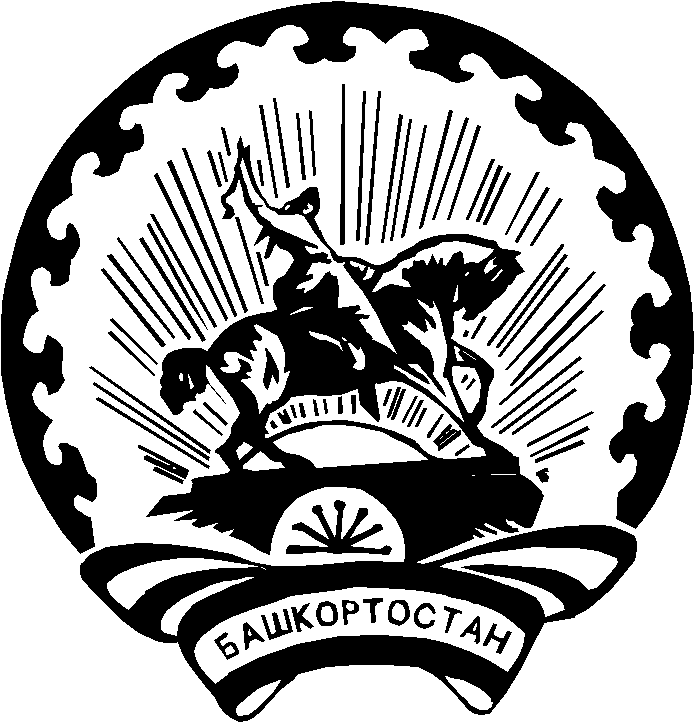 